О внесении изменения в постановление администрации Тбилисского сельского поселения Тбилисского района от 24 сентября 2018 года №464 «О проведении периодичной муниципальной розничной сельскохозяйственной ярмарки «выходного дня» на территории Тбилисского сельского поселенияТбилисского района»В соответствии с Федеральным законом от 6 ноября 2003 года № 131-ФЗ «Об общих принципах организации местного самоуправления в Российской Федерации», Федеральным законом от 28 декабря 2009 года № 381-ФЗ            «Об основах государственного регулирования торговой деятельности в Российской Федерации», Законом Краснодарского края от 1 марта 2011 года           № 2195-КЗ «Об организации деятельности розничных рынков, ярмарок и агропромышленных выставок-ярмарок на территории Краснодарского края», постановлением главы администрации (губернатора) Краснодарского края от 06 марта 2013 года № 208 «Об установлении требований к организации выставок-ярмарок, продажи товаров (выполнения работ, оказания услуг) на ярмарках, выставках-ярмарках на территории Краснодарского края», руководствуясь статьями 8, 32, 60 устава Тбилисского сельского поселения Тбилисского района, п о с т а н о в л я ю:1. Внести изменение в постановление администрации Тбилисского сельского поселения Тбилисского района от 24 сентября 2018 года № 464 «О проведении периодичной муниципальной розничной сельскохозяйственной ярмарки «выходного дня» на территории Тбилисского сельского поселения Тбилисского района» изложив приложение № 5 к постановлению в следующей редакции (прилагается).2. Отделу делопроизводства и организационно-кадровой работы администрации Тбилисского сельского поселения Тбилисского района (Воронкин) опубликовать настоящее постановление в сетевом издании «Информационный портал Тбилисского района», а также разместить на официальном сайте администрации Тбилисского сельского поселения Тбилисского района в информационно-телекоммуникационной сети «ИНТЕРНЕТ».3. Постановление вступает в силу со дня его официального опубликования.Глава Тбилисского сельского поселения Тбилисского района                                                       А.Н. СтойкинПРИЛОЖЕНИЕ № 5УТВЕРЖДЕНАпостановлением администрацииТбилисского сельского поселенияТбилисского районаот _______________№ __________Схемаразмещения нестационарных социальных торговых объектов на территории Тбилисского сельского поселения Тбилисского района1. Торговый социальный ряд на «Ярмарке выходного дня», ст. Тбилисская, ул. Октябрьская, 169. 2. Торговый социальный ряд по адресу: ст. Тбилисская, ул. Красная, 45. 3. Торговый социальный ряд по адресу: ст. Тбилисская, ул. Красная, 287 Б.4. Торговый социальный ряд по адресу: ст. Тбилисская, ул. Чайковского, 2.5. Торговый социальный ряд по адресу: ст. Тбилисская ул. Кубанская 66 Глава Тбилисского сельскогопоселения Тбилисского района	                                                 А.Н. Стойкин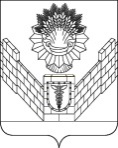 АДМИНИСТРАЦИЯТБИЛИССКОГО СЕЛЬСКОГО ПОСЕЛЕНИЯ ТБИЛИССКОГО РАЙОНА ПОСТАНОВЛЕНИЕот 24.10.2018 г.                                                                                № 528  ст-ца Тбилисская